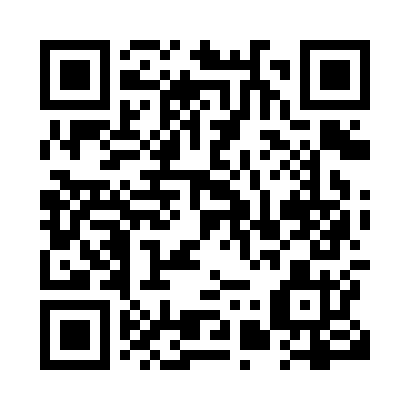 Prayer times for MacRae, Yukon, CanadaWed 1 May 2024 - Fri 31 May 2024High Latitude Method: Angle Based RulePrayer Calculation Method: Islamic Society of North AmericaAsar Calculation Method: HanafiPrayer times provided by https://www.salahtimes.comDateDayFajrSunriseDhuhrAsrMaghribIsha1Wed3:555:521:577:1610:0312:002Thu3:535:491:577:1810:0612:023Fri3:525:471:577:1910:0812:034Sat3:515:441:577:2110:1112:045Sun3:495:411:577:2210:1412:056Mon3:485:381:577:2410:1612:077Tue3:465:361:577:2510:1912:088Wed3:455:331:567:2610:2112:099Thu3:445:301:567:2810:2412:1010Fri3:425:281:567:2910:2612:1211Sat3:415:251:567:3010:2912:1312Sun3:405:231:567:3210:3112:1413Mon3:395:201:567:3310:3412:1514Tue3:375:181:567:3410:3612:1715Wed3:365:151:567:3610:3912:1816Thu3:355:131:567:3710:4112:1917Fri3:345:111:567:3810:4312:2018Sat3:335:081:567:3910:4612:2119Sun3:325:061:577:4110:4812:2320Mon3:315:041:577:4210:5012:2421Tue3:295:021:577:4310:5312:2522Wed3:285:001:577:4410:5512:2623Thu3:274:571:577:4510:5712:2724Fri3:264:551:577:4610:5912:2825Sat3:264:531:577:4711:0212:3026Sun3:254:521:577:4811:0412:3127Mon3:244:501:577:4911:0612:3228Tue3:234:481:577:5011:0812:3329Wed3:224:461:587:5111:1012:3430Thu3:214:451:587:5211:1212:3531Fri3:214:431:587:5311:1412:36